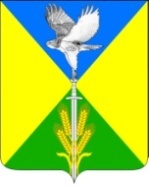 Совет Вольненского сельского поселенияУспенского района57 внеочередная сессияРЕШЕНИЕ от 28 марта 2018 г.								№ 193село ВольноеО назначении досрочных выборов главы Вольненского сельского поселения Успенского районаВ связи с досрочным прекращением полномочий главы Вольненского сельского поселения Успенского района Багдасарян С.М., в соответствии со статьей 10 Федерального закона от 12.06.2002 года № 67-ФЗ «Об основных гарантиях избирательных прав и права на участие в референдуме граждан Российской Федерации», статьей 6 Закона Краснодарского края от 26 декабря 2005 года № 966-КЗ «О муниципальных выборах в Краснодарском крае», Совет Вольненского сельского поселения Успенского района р е ш и л:1. Назначить досрочные выборы главы Вольненского сельского поселения Успенского района на 27 мая 2018 года.2. Сократить сроки назначения и сроки осуществления избирательных действий при проведении досрочных выборов главы Вольненского сельского поселения Успенского района на одну третью часть, при этом сроки осуществления избирательных действий в днях умножаются на две третьих и округляются в большую сторону.3. Опубликовать настоящее решение в районной газете «Рассвет» не позднее 29 марта 2018 года.4. Контроль за выполнением настоящего решения возложить на председателя комиссии по законодательству, правопорядку, правовой политике и вопросам местного самоуправления, по социальной защите и прав человека, социальным вопросам, вопросам образования, культуры, спорта и делам молодежи Совета Вольненского сельского поселения Успенского района Оганезову И.Г.5. Решение вступает в силу со дня его официального опубликования.И.о. главы Вольненского сельского поселения Успенского района					А.И. КачураПредседатель Совета Вольненскогосельского поселения Успенского района				Т.Ю. Бондаренко